INDICAÇÃO Nº 6141/2017Indica ao Poder Executivo Municipal a extração da árvore existente no passeio público da Rua da Laranja, 827. No bairro Jardim Esmeralda. Excelentíssimo Senhor Prefeito Municipal, Nos termos do Art. 108 do Regimento Interno desta Casa de Leis, dirijo-me a Vossa Excelência para sugerir que, por intermédio do Setor competente, seja executada a extração de árvore no passeio público na Rua da Laranja, 827. No Jardim Esmeralda, neste município. Justificativa:Conforme visita realizada “in loco”, este vereador pôde constatar as condições que do exemplar arbóreo com o tronco podre e quase caindo. Fato este que coloca em risco a segurança dos munícipes. Conforme o munícipe, já protocolou em 08/09/2016 pedido de extração sob Nº 31913. Portanto, peço providências “URGENTE”.Plenário “Dr. Tancredo Neves”, em 02/08/2017.Edivaldo Meira-Vereador-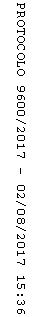 